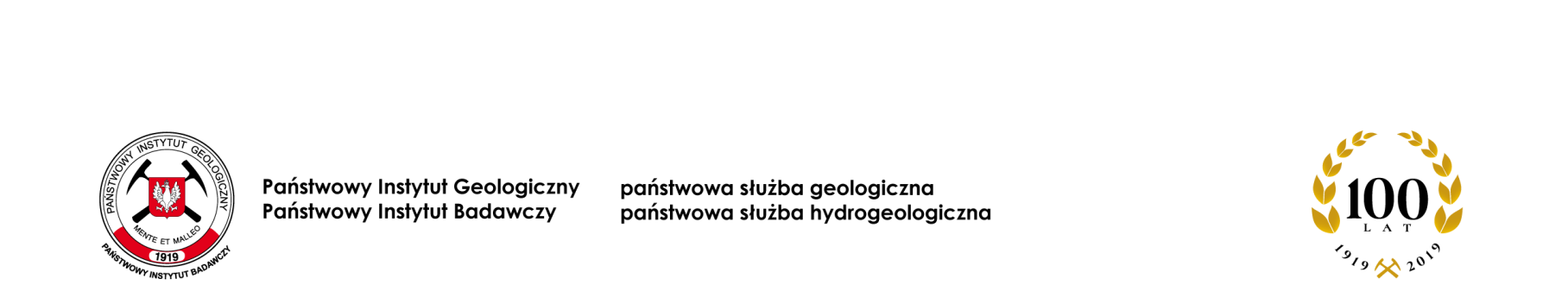 NZP-240-38/2019/…./19/AC			                                     Warszawa, dnia 26.06.2019 r.Dotyczy postępowania o udzielenie zamówienia publicznego na: przebudowa 
i remont pomieszczeń biurowych w budynku Oddziału Świętokrzyskiego Państwowego Instytutu Geologicznego – Państwowego Instytutu Badawczego w Kielcach przy ul. Zgoda 21.Sygn. postępowania: NZP-240-38/2019INFORMACJA Z OTWARCIA OFERTPaństwowy Instytut Geologiczny - Państwowy Instytut Badawczy, działając zgodnie z art. 86 ust. 5 ustawy z dnia 29 stycznia 2004 roku Prawo Zamówień Publicznych (t.j. Dz. U. z 2018 r., poz. 1986 ze zm.) przekazuje informacje podane podczas otwarcia ofert w ww. postępowaniu.Otwarcie ofert odbyło się w dniu 26.06.2019 r. o godz. 10:15Bezpośrednio przed otwarciem ofert Zamawiający podał kwotę jaką zamierza przeznaczyć na sfinansowanie zamówienia, kwota ta wynosi 243 540,00 zł brutto. Do upływu terminu składania ofert złożono 1 oferta.Jednocześnie Zamawiający informuje że zgodnie z pkt 10 SIWZ Wykonawca, w terminie 3 dni od dnia zamieszczenia na stronie internetowej informacji o Wykonawcach, którzy złożyli oferty w postępowaniu, zobowiązany jest przekazać Zamawiającemu oświadczenie o przynależności lub braku przynależności do tej samej grupy kapitałowej co inni Wykonawcy, którzy złożyli oferty w postępowaniu. W stosownej sytuacji, wraz ze złożeniem oświadczenia, Wykonawca może przedstawić dowody, że powiązania 
z innym Wykonawcą, który złożył ofertę w tym samym postępowaniu, nie prowadzą do zakłócenia konkurencji w postępowaniu o udzielenie zamówienia.WZÓR OŚWIADCZENIA STANOWI ZAŁĄCZNIK DO NINIEJSZEGO PISMA.UWAGA: W przypadku Wykonawców wspólnie ubiegających się o udzielenie zamówienia - dokument składa każdy z Wykonawców występujących wspólnie  ...................................................................................Nazwa (firma) Wykonawcy albo Wykonawcówubiegających się wspólnie o udzielenie zamówieniaOŚWIADCZENIE O PRZYNALEŻNOŚCI LUB BRAKU PRZYNALEŻNOŚCI DO GRUPY KAPITAŁOWEJo której mowa w art. 24 ust. 1 pkt 23 ustawy z dnia 29 stycznia 2004 r. Prawo zamówień publicznychMy, niżej podpisani, działając w imieniu i na rzecz:.......................................................................................................................................................................................................................................................................................................... (nazwa /firma/ i adres Wykonawcy/ Wykonawców wspólnie ubiegających się o udzielenie zamówienia)oświadczamy, że ubiegając się o zamówienie publiczne na: Przebudowa i remont pomieszczeń biurowych w budynku Oddziału Świętokrzyskiego Państwowego Instytut Geologicznego- Państwowego Instytutu Badawczego w Kielcach przy ul. Zgoda 21- numer postępowania NZP-240-38/2019* 	nie należę do grupy kapitałowej w rozumieniu ustawy z dnia 16 lutego 2007 r. o ochronie konkurencji i konsumentów (t.j. Dz. U. 2019, poz. 369) z pozostałymi Wykonawcami biorącymi udział w przedmiotowym postępowaniu;* 	należę do grupy kapitałowej w rozumieniu ustawy z dnia 16 lutego 2007 r. o ochronie konkurencji 
i konsumentów (t.j. Dz. U. 2019, poz. 369) co nw. Wykonawca, który złożył odrębną ofertę 
w niniejszym postępowaniu:**1.	…………………………………………………………2.	…………………………………………………………* zaznaczyć odpowiednie** w przypadku Wykonawców, którzy należąc do tej samej grupy kapitałowej, w rozumieniu ustawy 
z dnia 16 lutego 2007 r. o ochronie konkurencji i konsumentów (t.j. Dz. U. 2019, poz. 369) i złożyli odrębne oferty, mogą złożyć wraz z niniejszym oświadczeniem dowody (dokumenty, bądź informacje) potwierdzające, że powiązania z innym Wykonawcą nie prowadzą do zakłócenia konkurencji 
w postępowaniu.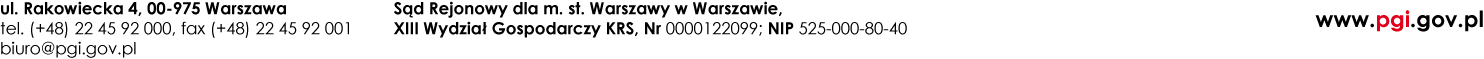 Nr ofertyNazwa (firma) i adres WykonawcyCena brutto Okres gwarancji Termin wykonania zamówienia Warunki płatności1.REMPLAST Cezary Gwiazdaul. Antalla 8 lok 87
03-126 Warszawa212 960,40 zł36 m - cy do 90 dni od daty zawarcia umowyzgodnie 
z SIWZLp.Nazwisko i imię osoby (osób) uprawnionej(ych) do reprezentowania Wykonawcy lub posiadającej (ych) pełnomocnictwoPodpis(y) osoby(osób) uprawnionej(ych):Miejscowość i data: